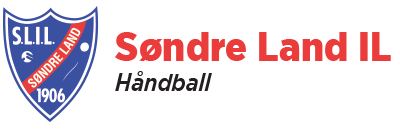 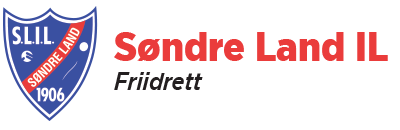 Velkommen til Ragn Sells IdrettsskoleSøndre Land IL Håndball og Søndre Land IL Friidrett ønsker velkommen til idrettsskole i høstferien.Når? Mandag 30. september og tirsdag 1. oktober kl. 09.30 til 15.00Hvem kan være med? Barn i alderen 6-12 år (1.-7.-trinn).Hvor? I Søndre Land Hallen.Det blir variert og lekbetont aktivitet, samtidig som barna blir kjent med de to idrettene friidrett og håndball.Deltakelsen koster 400 kroner per barn. Ta med mat og drikke.                    Påmelding og spørsmål rettes til:Nestleder Kristin Stavik Moshagen i Søndre Land IL Håndball på mobil 971 81 501 eller epost k-mosh@online.no Sportslig leder Sæmund Moshagen i Søndre Land IL Friidrett på mobil 908 24 969 eller epost s-mosh@online.no                                 Idrettsskolen er sponset av: